Profesora; Jenniffer Rodríguez Inostroza 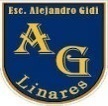 Pauta de evaluación exposición Libro Mensual Nombre Alumno:______________________________________________________________Observación:      _________________________________________________________________________________ Profesora; Jenniffer Rodríguez InostrozaPauta de evaluación Material de apoyo Libro Mensual Nombre Alumno:______________________________________________________________Observación: _____________________________________________________________________________________________INDICADORNO LOGRADO(0PTOS)POR LOGRAR (1 ptos)MEDIANAMENTE LOGRADO(2 ptos)LOGRADO(3 ptos)Saluda a los presentes y los introduce de manera atractiva y creativa al tema                      del libro.Presenta el libro del que hablará y lo muestra.Nombra a los personajes (principales y secundarios) y los describe brevemente.Contextualiza la historia describiendo el ambiente principal donde se lleva a cabo.Realiza un resumen atractivo del libro yde su conflicto, dejando claro el fiinal de la historia.Realiza una valoración personal del libro. Indica por qué te gustó el libro.Fundamenta con dos razonesIndica con qué personaje(s) se identifica. Fundamenta con una razón.Se expresa de manera clara, pronunciando y hablando con fluidez.Presenta un volumen y acentuación adecuados.Su postura corporal es mirando a la  audiencia y mueve el cuerpo para expresarse.Utiliza un vocabulario amplio, sin  repetir palabras.Se despide de los presentes y realiza un resumen de porqué deben leer.La presentación del tema del libro dura entre 5 min. a 8 min.La exposición del libro es a tiempo (por                       cada día de atraso son 0,5 décimasmenos).Puntaje totalINDICADORNO LOGRADO(0 PTOS)POR LOGRADO(1 ptos)MEDIANAMENTE LOGRADO(2  ptos)LOGRADO(3 ptos)Presenta de manera atractiva y creativa al tema                          del libro en una cartulina o papelógrafo.Presenta el nombre del autor y una pequeña reseña de este.Nombra, dibuja o pega a los personajes (principales y secundarios) y los describe brevemente.Contextualiza la historia describiendo o representando en dibujo el ambiente principal donde se lleva a cabo.Realiza un resumen o secuencia de imágenes de las acciones más relevantes de la historia.  Indica con qué personaje(s) se identifica. Fundamenta con una razón.Utiliza colores, tipo de letra y organización del contenido de forma original y creativa.